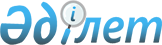 О бюджете поселка Зубовск на 2020-2022 годы
					
			Утративший силу
			
			
		
					Решение маслихата района Алтай Восточно-Казахстанской области от 5 января 2020 года № 61/5-VI. Зарегистрировано Департаментом юстиции Восточно-Казахстанской области 15 января 2020 года № 6516. Утратило силу решением маслихата района Алтай Восточно-Казахстанской области от 25 декабря 2020 года № 77/3-VI
      Сноска. Утратило силу решением маслихата района Алтай Восточно-Казахстанской области от 25.12.2020 № 77/3-VI (вводится в действие с 01.01.2021).

      Примечание ИЗПИ.

      В тексте документа сохранена пунктуация и орфография оригинала.
      В соответствии со статьей 75 Бюджетного кодекса Республики Казахстан от 4 декабря 2008 года, подпунктом 1) пункта 1 статьи 6 Закона Республики Казахстан от 23 января 2001 года "О местном государственном управлении и самоуправлении в Республике Казахстан", на основании решения маслихата района Алтай от 27 декабря 2019 года № 60/2-VI "О районном бюджете района Алтай на 2020-2022 годы" (зарегистрировано в Реестре государственной регистрации нормативных правовых актов за № 6471), маслихат района Алтай РЕШИЛ:
      1. Утвердить бюджет поселка Зубовск на 2020-2022 годы согласно приложениям 1, 2 и 3 соответственно, в том числе на 2020 год в следующих объемах:
      1) доходы – 27683,0 тысяч тенге, в том числе:
      налоговые поступления – 7486,3 тысяч тенге;
      неналоговые поступления – 9,0 тысяч тенге;
      поступления от продажи основного капитала – 0 тенге;
      поступления трансфертов – 20187,7 тысяч тенге;
      2) затраты – 28853,8 тысяч тенге;
      3) чистое бюджетное кредитование – 0 тенге, в том числе:
      бюджетные кредиты – 0 тенге;
      погашение бюджетных кредитов – 0 тенге;
      4) сальдо по операциям с финансовыми активами – 0 тенге, в том числе:
      приобретение финансовых активов – 0 тенге;
      поступления от продажи финансовых активов государства – 0 тенге;
      5) дефицит (профицит) бюджета – -1170,8 тысяч тенге;
      6) финансирование дефицита (использование профицита) бюджета – 1170,8 тысяч тенге, в том числе:
      поступление займов – 0 тенге;
      погашение займов – 0 тенге;
      используемые остатки бюджетных средств – 1170,8 тысяч тенге.
      Сноска. Пункт 1 в редакции решения маслихата района Алтай Восточно-Казахстанской области от 27.11.2020 № 73/9-VI (вводится в действие с 01.01.2020).


      2. Предусмотреть в бюджете поселка Зубовск на 2020 год объем субвенций из районного бюджета в сумме 13013 тысяч тенге.
      2-1. Предусмотреть в бюджете поселка Зубовск на 2020 год объем трансфертов из районного бюджета в сумме 4704,7 тысяч тенге.
      Сноска. Решение дополнено пунктом 2-1 в соответствии с решением маслихата района Алтай Восточно-Казахстанской области от 02.07.2020 № 69/3-VI (вводится в действие с 01.01.2020); редакции решения маслихата района Алтай Восточно-Казахстанской области от 27.11.2020 № 73/9-VI (вводится в действие с 01.01.2020).


      2-2. Предусмотреть в бюджете поселка Зубовск на 2020 год объем трансфертов из областного бюджета в сумме 2470,0 тысяч тенге.
      Сноска. Решение дополнено пунктом 2-2 в соответствии с решением маслихата района Алтай Восточно-Казахстанской области от 27.11.2020 № 73/9-VI (вводится в действие с 01.01.2020).


      3. Признать утратившими силу некоторые решения маслихата района Алтай согласно приложению 4.
      4. Настоящее решение вводится в действие с 1 января 2020 года. Бюджет поселка Зубовск на 2020 год
      Сноска. Приложение 1 в редакции решения маслихата района Алтай Восточно-Казахстанской области от 27.11.2020 № 73/9-VI (вводится в действие с 01.01.2020). Бюджет поселка Зубовск на 2021 год Бюджет поселка Зубовск на 2022 год Перечень утративших силу некоторых решений маслихата района Алтай
      1. Решение маслихата района Алтай от 29 декабря 2018 года № 42/4-VI "О бюджете поселка Зубовск на 2019-2021 годы" (зарегистрировано в Реестре государственной регистрации нормативных правовых актов № 5-12-188, опубликовано в Эталонном контрольном банке нормативных правовых актов Республики Казахстан в электронном виде 15 января 2019 года);
      2. Решение маслихата района Алтай от 12 апреля 2019 года № 47/10-VI "О внесении изменений в решение маслихата района Алтай от 29 декабря 2018 года № 42/4-VI "О бюджете поселка Зубовск на 2019-2021 годы"" (зарегистрировано в Реестре государственной регистрации нормативных правовых актов № 5868, опубликовано в Эталонном контрольном банке нормативных правовых актов Республики Казахстан в электронном виде 30 апреля 2019 года);
      3. Решение маслихата района Алтай от 20 ноября 2019 года № 56/9-VI "О внесении изменений в решение маслихата района Алтай от 29 декабря 2018 года № 42/4-VI "О бюджете поселка Зубовск на 2019-2021 годы" (зарегистрировано в Реестре государственной регистрации нормативных правовых актов № 6305, опубликовано в Эталонном контрольном банке нормативных правовых актов Республики Казахстан в электронном виде 30 ноября 2019 года);
      4. Решение маслихата района Алтай от 13 декабря 2019 года № 59/7-VI "О внесении изменений в решение маслихата района Алтай от 29 декабря 2018 года № 42/4-VI "О бюджете поселка Зубовск на 2019-2021 годы" (зарегистрировано в Реестре государственной регистрации нормативных правовых актов № 6426, опубликовано в Эталонном контрольном банке нормативных правовых актов Республики Казахстан в электронном виде 26 декабря 2019 года).
					© 2012. РГП на ПХВ «Институт законодательства и правовой информации Республики Казахстан» Министерства юстиции Республики Казахстан
				
      Председатель сессии 

Р. Карагужина

      Секретарь маслихата района Алтай 

Л. Гречушникова
Приложение 1 
к решению района Алтай 
от 5 января 2020 года 
№ 61/5-VI
Категория
Категория
Категория
Категория
Категория
Категория
Сумма (тысяч тенге)
Класс
Класс
Класс
Класс
Класс
Сумма (тысяч тенге)
Подкласс
Подкласс
Подкласс
Сумма (тысяч тенге)
Наименование доходов
Сумма (тысяч тенге)
I. Доходы
27683,0
1
Налоговые поступления
7486,3
01
01
Подоходный налог
393,8
2
2
Индивидуальный подоходный налог 
393,8
04
04
Налоги на собственность
7092,5
1
1
Налоги на имущество
50,0
3
3
Земельный налог
960,1
4
4
Налог на транспортные средства
6082,4
2
Неналоговые поступления
9,0
01
01
Доходы от государственной собственности
9,0
5
5
Доходы от аренды имущества, находящегося в государственной собственности
9,0
3
Поступления от продажи основного капитала
0,0
4
Поступления трансфертов
20187,7
02
02
Трансферты из вышестоящих органов государственного управления
20187,7
3
3
Трансферты из районного (города областного значения) бюджета
20187,7
Функциональная группа
Функциональная группа
Функциональная группа
Функциональная группа
Функциональная группа
Функциональная группа
Сумма (тысяч тенге)
Функциональная подгруппа
Функциональная подгруппа
Функциональная подгруппа
Функциональная подгруппа
Функциональная подгруппа
Сумма (тысяч тенге)
Администратор бюджетных программ
Администратор бюджетных программ
Администратор бюджетных программ
Администратор бюджетных программ
Сумма (тысяч тенге)
Программа
Программа
Сумма (тысяч тенге)
Наименование расходов
Сумма (тысяч тенге)
II. Затраты
28853,8
01
Государственные услуги общего характера
16917,3
1
Представительные, исполнительные и другие органы, выполняющие общие функции государственного управления
16917,3
124
124
Аппарат акима города районного значения, села, поселка, сельского округа
16917,3
001
Услуги по обеспечению деятельности акима города районного значения, села, поселка, сельского округа
16917,3
07
Жилищно-коммунальное хозяйство
650,0
3
Благоустройство населенных пунктов
650,0
124
124
Аппарат акима города районного значения, села, поселка, сельского округа
650,0
008
Освещение улиц в населенных пунктах
450,0
009
Обеспечение санитарии населенных пунктов
100,0
011
Благоустройство и озеленение населенных пунктов
100,0
12
Транспорт и коммуникации
11041,0
1
Автомобильный транспорт
11041,0
124
124
Аппарат акима города районного значения, села, поселка, сельского округа
11041,0
 

013
Обеспечение функционирования автомобильных дорог в городах районного значения, селах, поселках, сельских округах
11041,0
15
Трансферты
245,5
1
Трансферты
245,5
124
124
Аппарат акима города районного значения, села, поселка, сельского округа
245,5
048
Возврат неиспользованных (недоиспользованных) целевых трансфертов
245,5
III.Чистое бюджетное кредитование:
0,0
Бюджетные кредиты 
0,0
5
Погашение бюджетных кредитов
0,0
IV. Сальдо по операциям с финансовыми активами:
0,0
Приобретение финансовых активов
0,0
6
Поступления от продажи финансовых активов государства
0,0
V. Дефицит (профицит) бюджета
-1170,8
VI. Финансирование дефицита (использование профицита) бюджета
1170,8
7
Поступление займов
0,0
16
Погашение займов
0,0
1
Погашение займов
0,0
124
124
Аппарат акима города районного значения, села, поселка, сельского округа
0,0
056
Погашение долга аппарата акима города районного значения, села, поселка, сельского округа перед вышестоящим бюджетом
0,0
8
Используемые остатки бюджетных средств
1170,8
01
01
Остатки бюджетных средств
1170,8
1
Свободные остатки бюджетных средств
1170,8Приложение 2 к решению 
маслихата района Алтай 
от 5 января 2020 года 
№ 61/5-VI
Категория
Категория
Категория
Категория
Сумма (тысяч тенге)
Класс
Класс
Класс
Сумма (тысяч тенге)
Подкласс
Подкласс
Сумма (тысяч тенге)
Наименование доходов
Сумма (тысяч тенге)
I. Доходы
21549
1
Налоговые поступления
9054
01
Подоходный налог
345
2
Индивидуальный подоходный налог 
345
04
Налоги на собственность
8709
1
Налоги на имущество
68
3
Земельный налог
2831
4
Налог на транспортные средства
5810
2
Неналоговые поступления
102
01
Доходы от государственной собственности
102
5
Доходы от аренды имущества, находящегося в государственной собственности
102
3
Поступления от продажи основного капитала
0
4
Поступления трансфертов
12393
02
Трансферты из вышестоящих органов государственного управления 
12393
3
Трансферты из районного (города областного значения) бюджета
12393
Функциональная группа
Функциональная группа
Функциональная группа
Функциональная группа
Функциональная группа
Сумма (тысяч тенге)
Функциональная подгруппа
Функциональная подгруппа
Функциональная подгруппа
Функциональная подгруппа
Сумма (тысяч тенге)
Администратор бюджетных программ
Администратор бюджетных программ
Администратор бюджетных программ
Сумма (тысяч тенге)
Программа
Программа
Сумма (тысяч тенге)
Наименование расходов
Сумма (тысяч тенге)
II. Затраты
21549
01
Государственные услуги общего характера
17679
1
Представительные, исполнительные и другие органы, выполняющие общие функции государственного управления
17679
124
Аппарат акима города районного значения, села, поселка, сельского округа
17679
001
Услуги по обеспечению деятельности акима города районного значения, села, поселка, сельского округа
17679
07
Жилищно-коммунальное хозяйство
520
3
Благоустройство населенных пунктов
520
124
Аппарат акима города районного значения, села, поселка, сельского округа
520
008
Освещение улиц в населенных пунктах
360
009
Обеспечение санитарии населенных пунктов
160
12
Транспорт и коммуникации
3350
1
Автомобильный транспорт
3350
124
Аппарат акима города районного значения, села, поселка, сельского округа
3350
013
Обеспечение функционирования автомобильных дорог в городах районного значения, селах, поселках, сельских округах
3350
III.Чистое бюджетное кредитование:
0
Бюджетные кредиты 
0
5
Погашение бюджетных кредитов
0
IV. Сальдо по операциям с финансовыми активами:
0
Приобретение финансовых активов
0
6
Поступления от продажи финансовых активов государства
0
V. Дефицит (профицит) бюджета
0
VI. Финансирование дефицита (использование профицита) бюджета
0
7
Поступление займов
0
16
Погашение займов
0
1
Погашение займов
0
124
Аппарат акима города районного значения, села, поселка, сельского округа
0
056
Погашение долга аппарата акима города районного значения, села, поселка, сельского округа перед вышестоящим бюджетом
0
8
Используемые остатки бюджетных средств
0Приложение 3 к решению 
маслихата района Алтай 
от 5 января 2020 года 
№ 61/5-VI
Категория
Категория
Категория
Категория
Сумма (тысяч тенге)
Класс
Класс
Класс
Сумма (тысяч тенге)
Подкласс
Подкласс
Сумма (тысяч тенге)
Наименование доходов
Сумма (тысяч тенге)
I. Доходы
21878
1
Налоговые поступления
9288
01
Подоходный налог
231
2
Индивидуальный подоходный налог 
231
04
Налоги на собственность
9057
1
Налоги на имущество
71
3
Земельный налог
2944
4
Налог на транспортные средства
6042
2
Неналоговые поступления
116
01
Доходы от государственной собственности
116
5
Доходы от аренды имущества, находящегося в государственной собственности
116
3
Поступления от продажи основного капитала
0
4
Поступления трансфертов
12474
02
Трансферты из вышестоящих органов государственного управления 
12474
3
Трансферты из районного (города областного значения) бюджета
12474
Функциональная группа
Функциональная группа
Функциональная группа
Функциональная группа
Функциональная группа
Сумма (тысяч тенге)
Функциональная подгруппа
Функциональная подгруппа
Функциональная подгруппа
Функциональная подгруппа
Сумма (тысяч тенге)
Администратор бюджетных программ
Администратор бюджетных программ
Администратор бюджетных программ
Сумма (тысяч тенге)
Программа
Программа
Сумма (тысяч тенге)
Наименование расходов
Сумма (тысяч тенге)
II. Затраты
21878
01
Государственные услуги общего характера
17938
1
Представительные, исполнительные и другие органы, выполняющие общие функции государственного управления
17938
124
Аппарат акима города районного значения, села, поселка, сельского округа
17938
001
Услуги по обеспечению деятельности акима города районного значения, села, поселка, сельского округа
17938
07
Жилищно-коммунальное хозяйство
540
3
Благоустройство населенных пунктов
540
124
Аппарат акима города районного значения, села, поселка, сельского округа
540
008
Освещение улиц в населенных пунктах
370
009
Обеспечение санитарии населенных пунктов
170
12
Транспорт и коммуникации
3400
1
Автомобильный транспорт
3400
124
Аппарат акима города районного значения, села, поселка, сельского округа
3400
013
Обеспечение функционирования автомобильных дорог в городах районного значения, селах, поселках, сельских округах
3400
III.Чистое бюджетное кредитование:
0
Бюджетные кредиты 
0
5
Погашение бюджетных кредитов
0
IV. Сальдо по операциям с финансовыми активами:
0
Приобретение финансовых активов
0
6
Поступления от продажи финансовых активов государства
0
V. Дефицит (профицит) бюджета
0
VI. Финансирование дефицита (использование профицита) бюджета
0
7
Поступление займов
0
16
Погашение займов
0
1
Погашение займов
0
124
Аппарат акима города районного значения, села, поселка, сельского округа
0
056
Погашение долга аппарата акима города районного значения, села, поселка, сельского округа перед вышестоящим бюджетом
0
8
Используемые остатки бюджетных средств
0Приложение 4 к решению 
маслихата района Алтай 
от 5 января 2020 года 
№ 61/5-VI